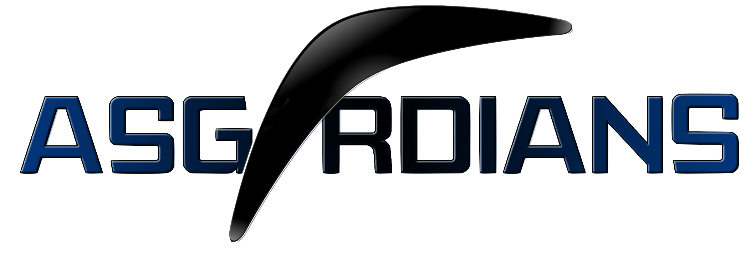 Internal Meeting Minutes 24The meeting was adjourned at 3:20 pm. These minutes will be circulated and adopted if there are no amendments reported in the next three days.Prepared by,Zhang Yu ZheVetted and edited by,Gao Hai LongDate:Date:31/03/201831/03/201831/03/2018Time:Time:1.30pm – 3.00pm1.30pm – 3.00pm1.30pm – 3.00pmVenue: Venue: SMU Labs level 1SMU Labs level 1SMU Labs level 1Attendees:Attendees:Gao Hai Long, Liu Jia Meng, Zhang Xiao Yu, Zhang Yu Zhe, Gary Quek Jian ZhangGao Hai Long, Liu Jia Meng, Zhang Xiao Yu, Zhang Yu Zhe, Gary Quek Jian ZhangGao Hai Long, Liu Jia Meng, Zhang Xiao Yu, Zhang Yu Zhe, Gary Quek Jian ZhangAgenda:Agenda:Supervisor meeting reviewX – factorFinal presentation preparationUT preparationHandover PreparaionSupervisor meeting reviewX – factorFinal presentation preparationUT preparationHandover PreparaionSupervisor meeting reviewX – factorFinal presentation preparationUT preparationHandover PreparaionS/NTaskTaskAssigned toDue DateDue Date1Supervisor meeting reviewSupervisor meeting reviewAll2X – factorX – factorAll13/04/201813/04/20183Final Presentation Slide / Demo Final Presentation Slide / Demo Zhang Yu Zhe09/04/201809/04/20184UT preparationUT preparationAll07/04/201807/04/20185Handover PreparationsHandover PreparationsGao Hai Long09/04/201809/04/2018TimePointAction1.30pmMeeting starts Discuss agenda for today1.45pmSupervisor meeting reviewStore development , production and operation data in Dropbox.  And shared within the group.2.00pmX – factorAim 10 – 40 downloads a day and reach 200 before presentation day.2.25 pmFinal presentation preparationYu Zhe to do up final presentation slide and demo script.3.00 pmUT preparationTeam to gather people for UT, UT date 7 April 3:15Handover Preparation Hai Long to revise hand over documentation and agreements and set handover meeting date with sponsor.